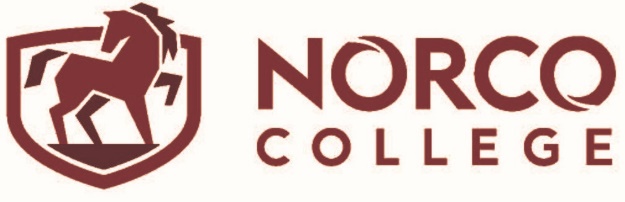 (Name of Group)Notes for (Date, Month Date, Year)(00:00am-00:00pm)(Location-do not use acronyms)Meeting Participants (List members in any order used by the Committee) [Normal Text Style]Objective of Meeting  (Add details) [Bullet list Style]Items(Item)(Add details) [Normal Text Style] or(Add details) [Bullet list Style]Conclusion (optional)(Add details) [Bullet list Style]Item(Item)(Add details) [Normal text Style] or(Add details) [Bullet list Style]Conclusion (optional)(Add details) [Bullet List Style]Future Agenda Topics (optional)(Add details) [Item Bullet List]Other Information (optional)(Time 00:00 pm) [Item Bullet List]Next Meeting (optional) Date: [Normal Text Style] Follow-up Items Task ofDue byNoneNoneNoneFollow-up Items Task ofDue byNoneNoneNone